RELATÓRIO MENSAL DE ATIVIDADE DO SUPERVISORSubprojeto de Ciências Biológicas – Campus UFV FlorestalIdentificação:Supervisora: Professora Cleide S. OliveiraCoordenador de área: Professor Eduardo França CastroPeríodo: xx/xx/2011 à xx/xx/2011 Metas a serem alcançadas no mês pelo supervisor:Atividades realizadas pelo supervisor, para alcançar as metas:Listar, descrevendo as atividades realizadas no período relatado.Resultados atingidos no período:Considerando as atividades relatadas no item anterior, descrever os resultados obtidos, incluindo itens quantitativos (Exemplo: número de aulas dadas pelos bolsistas, no. e tipos de materiais produzidos, no. de alunos atendidos, variações em notas dos alunos, etc), e qualitativos (Em sua opinião, as atividades resultaram em algum aprendizado para os bolsistas? Qual? As atividades beneficiaram a escola? Como?). Fotos, gráficos, tabelas devem ser incluídas no texto.     Inclua as fichas, questionários ou outros utilizados, em anexo. Avaliação das atividades de cada licenciando:   Na avaliação individual de cada bolsista, as letras representam os seguintes critérios:A = assiduidade; P = pontualidade; Q = qualidade das atividades realizadas; E = empenho na realização das atividades.    Utilize os seguintes códigos para avaliação individual de cada bolsista, analisando de uma maneira geral o desempenho do mesmo ao longo do período: S = sofrivel; R = regular; B = bom; O = ótimo Freqüência de cada licenciando:Dificuldades enfrentadas na realização das atividades propostas:O cronograma inicial foi cumprido? Houve alguma dificuldade em cumpri-lo? Listar e apontar sugestões para a resolução dos possíveis problemas. Considerar o cronograma do projeto (geral) e os planos de trabalhos dos bolsistas para o período em análise.Metas a serem alcançadas no próximo mês:Listar, descrevendo o que se pretende realizar no período consecutivo.Outras observações relevantes:Acrescentar aqui qualquer outra observação sobre o período em análise que não se encaixe nos itens anteriores.Pará de Minas, ______ de ________________ de __________________________________________________Assinatura do SupervisorObservações (espaço a ser utilizado pelo Coordenador de Área):Florestal, ______ de ________________ de __________________________________________________Assinatura do Coordenador de ÁreaObs:1. Ao completar seu relatório, por favor, apague as instruções em vermelho deste modelo.2. Os relatórios mensais de atividades devem ser entregues até o 10o dia do mês consecutivo.3. As descrições e análises devem ser detalhadas.4. Anexe ao seu relatório os planejamentos individuais de atividades do supervisor e dos bolsistas para o próximo bimestre (Cronograma semanal de atividades – abaixo).5. O arquivo contendo o relatório do mês deverá ser encaminhado ao Coordenador, por email.CRONOGRAMA SEMANAL DE ATIVIDADES Supervisora: Professora Cleide S. OliveiraPeríodo: xx/xx/2011 à xx/xx/2011 Pará de Minas, ______ de ________________ de __________________________________________________Assinatura do SupervisorUNIVERSIDADE FEDERAL DE VIÇOSA – Campus de FlorestalPROGRAMA INSTITUCIONAL DE BOLSAS DE INICIAÇÃO 1ª DOCÊNCIAPIBID – UFV / CAPES – Subprojeto de Ciências Biológicas – Campus UFV Florestal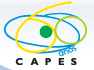 LicenciandoDescrição das AtividadesAvaliação individualAvaliação individualAvaliação individualAvaliação individualLicenciandoDescrição das AtividadesAPQEAfrania Patrícia RezendeListar, descrevendo sucintamente, as atividades realizadas no períodoCarolina Teodoro MarinhoCintia de Oliveira MenesesJoyce Cristina Rosa de OliveiraMarluana Almeida Ferreira RodriguesVeronica Passos LaraFreqüênciaFreqüênciaFreqüênciaFreqüênciaFreqüênciaFreqüênciaFreqüênciaFreqüênciaFreqüênciaFreqüênciaFreqüênciaFreqüência1ª. Semana1ª. Semana1ª. Semana2ª. Semana2ª. Semana2ª. Semana3ª. Semana3ª. Semana3ª. Semana4ª. Semana4ª. Semana4ª. SemanaLicenciandoDias___     ___     ___Dias___     ___     ___Dias___     ___     ___Dias___     ___     ___Dias___     ___     ___Dias___     ___     ___Dias___     ___     ___Dias___     ___     ___Dias___     ___     ___Dias___     ___     ___Dias___     ___     ___Dias___     ___     ___Total horasAfraniaCarolinaCintiaJoyceMarluanaVeronicaUNIVERSIDADE FEDERAL DE VIÇOSA – Campus de FlorestalPROGRAMA INSTITUCIONAL DE BOLSAS DE INICIAÇÃO 1ª DOCÊNCIAPIBID 2011 – UFV / CAPES – Subprojeto de Ciências Biológicas – UFV Campus FlorestalDataLocalDescrição da AtividadeCarga horária (h)Carga horária total: